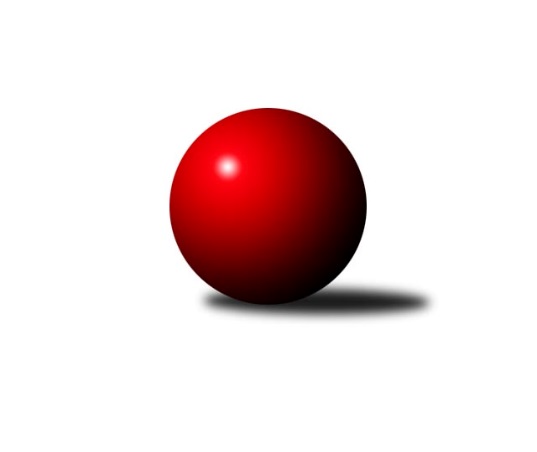 Č.2Ročník 2008/2009	22.9.2008Nejlepšího výkonu v tomto kole: 1659 dosáhlo družstvo: TJ Opava ˝E˝Meziokresní přebor-Bruntál, Opava 2008/2009Výsledky 2. kolaSouhrnný přehled výsledků:TJ Opava ˝E˝	- TJ  Krnov ˝C˝	8:2	1659:1542		22.9.TJ Světlá Hora ˝B˝	- TJ Olympia Bruntál ˝A˝	6:4	1452:1407		22.9.TJ Kovohutě Břidličná ˝D˝	- TJ Jiskra Rýmařov ˝C˝	8:2	1605:1495		22.9.KK Minerva Opava ˝C˝	- TJ Horní Benešov ˝F˝	8:2	1618:1471		22.9.TJ Horní Benešov ˝D˝	- KK Minerva Opava ˝D˝	8:2	1640:1524		22.9.TJ Opava ˝F˝	- TJ Světlá Hora ˝A˝	4:6	1508:1443		22.9.Tabulka družstev:	1.	TJ Kovohutě Břidličná ˝D˝	2	2	0	0	18 : 2 	 	 1595	4	2.	TJ Opava ˝E˝	2	2	0	0	16 : 4 	 	 1574	4	3.	KK Minerva Opava ˝C˝	2	1	1	0	13 : 7 	 	 1603	3	4.	TJ Kovohutě Břidličná ˝C˝	1	1	0	0	8 : 2 	 	 1481	2	5.	TJ Světlá Hora ˝A˝	1	1	0	0	6 : 4 	 	 1443	2	6.	TJ Světlá Hora ˝B˝	2	1	0	1	10 : 10 	 	 1554	2	7.	TJ Horní Benešov ˝D˝	2	1	0	1	10 : 10 	 	 1531	2	8.	TJ  Krnov ˝C˝	2	1	0	1	9 : 11 	 	 1514	2	9.	TJ Jiskra Rýmařov ˝C˝	2	1	0	1	8 : 12 	 	 1602	2	10.	KK Minerva Opava ˝D˝	2	0	1	1	7 : 13 	 	 1556	1	11.	TJ Olympia Bruntál ˝A˝	2	0	0	2	7 : 13 	 	 1426	0	12.	TJ Opava ˝F˝	2	0	0	2	6 : 14 	 	 1483	0	13.	TJ Horní Benešov ˝F˝	2	0	0	2	2 : 18 	 	 1473	0Podrobné výsledky kola:	 TJ Opava ˝E˝	1659	8:2	1542	TJ  Krnov ˝C˝	Jaromír Hendrych	 	 216 	 219 		435 	 2:0 	 412 	 	209 	 203		Jaroslav Lakomý	Pavel Jašek	 	 199 	 188 		387 	 0:2 	 395 	 	190 	 205		Jiří Chylík	Tomáš Valíček	 	 208 	 216 		424 	 2:0 	 385 	 	185 	 200		Anna Novosadová	Pavla Hendrychová	 	 199 	 214 		413 	 2:0 	 350 	 	164 	 186		Jitka Kovalovározhodčí: Nejlepší výkon utkání: 435 - Jaromír Hendrych	 TJ Světlá Hora ˝B˝	1452	6:4	1407	TJ Olympia Bruntál ˝A˝	Pavel Přikryl	 	 218 	 185 		403 	 2:0 	 298 	 	154 	 144		Olga Kiziridisová	Miroslav Langer	 	 157 	 180 		337 	 0:2 	 393 	 	196 	 197		Tomáš Janalík	Josef Provaz	 	 168 	 168 		336 	 0:2 	 349 	 	182 	 167		Lukáš Janalík	Petr Domčík	 	 176 	 200 		376 	 2:0 	 367 	 	188 	 179		Zdeňka Kubáčovározhodčí: Nejlepší výkon utkání: 403 - Pavel Přikryl	 TJ Kovohutě Břidličná ˝D˝	1605	8:2	1495	TJ Jiskra Rýmařov ˝C˝	Pavel Vládek	 	 197 	 206 		403 	 2:0 	 363 	 	179 	 184		Marek Hampl	Jaroslav Doseděl	 	 197 	 208 		405 	 0:2 	 412 	 	192 	 220		Michal Ihnát	Ota Pidima	 	 207 	 194 		401 	 2:0 	 345 	 	168 	 177		Štěpán Charník	Josef Václavík	 	 198 	 198 		396 	 2:0 	 375 	 	190 	 185		Miloslav Sloukarozhodčí: Nejlepší výkon utkání: 412 - Michal Ihnát	 KK Minerva Opava ˝C˝	1618	8:2	1471	TJ Horní Benešov ˝F˝	David Stromský	 	 200 	 216 		416 	 2:0 	 356 	 	179 	 177		Lucie Fadrná	Stanislav Troják	 	 189 	 200 		389 	 0:2 	 427 	 	198 	 229		Michal Blažek	Petr Slanina	 	 205 	 208 		413 	 2:0 	 302 	 	150 	 152		Kristýna Krpcová	Martin Chalupa	 	 196 	 204 		400 	 2:0 	 386 	 	189 	 197		Zdeněk Žandarozhodčí: Nejlepší výkon utkání: 427 - Michal Blažek	 TJ Horní Benešov ˝D˝	1640	8:2	1524	KK Minerva Opava ˝D˝	Zdeňka Habartová	 	 215 	 209 		424 	 2:0 	 390 	 	189 	 201		Jan Strnadel	David Láčík	 	 195 	 174 		369 	 0:2 	 387 	 	187 	 200		Jiří Holáň	Miloslav  Petrů	 	 217 	 241 		458 	 2:0 	 365 	 	164 	 201		Hana Heiserová	Petr Dankovič	 	 187 	 202 		389 	 2:0 	 382 	 	208 	 174		Marta Andrejčákovározhodčí: Nejlepší výkon utkání: 458 - Miloslav  Petrů	 TJ Opava ˝F˝	1508	4:6	1443	TJ Světlá Hora ˝A˝	Ondra Bednář	 	 181 	 192 		373 	 0:2 	 421 	 	206 	 215		František Ocelák	Vilibald Marker	 	 190 	 181 		371 	 0:2 	 375 	 	200 	 175		Pavel Dvořák	Vladislav Kobelár	 	 212 	 154 		366 	 0:2 	 372 	 	179 	 193		Vladimír Hromádko	Karel Michalka	 	 196 	 202 		398 	 2:0 	 275 	 	140 	 135		Jan Přikrylrozhodčí: Nejlepší výkon utkání: 421 - František OcelákPořadí jednotlivců:	jméno hráče	družstvo	celkem	plné	dorážka	chyby	poměr kuž.	Maximum	1.	Jaromír Hendrych 	TJ Opava ˝E˝	435.00	281.0	154.0	5.0	1/1	(435)	2.	Pavel Přikryl 	TJ Světlá Hora ˝B˝	421.50	278.0	143.5	4.5	2/2	(440)	3.	František Ocelák 	TJ Světlá Hora ˝A˝	421.00	287.0	134.0	10.0	1/1	(421)	4.	Michal Ihnát 	TJ Jiskra Rýmařov ˝C˝	421.00	289.0	132.0	6.0	2/2	(430)	5.	Miloslav  Petrů 	TJ Horní Benešov ˝D˝	410.00	291.0	119.0	6.5	2/2	(458)	6.	Petr Slanina 	KK Minerva Opava ˝C˝	409.50	275.0	134.5	2.0	1/1	(413)	7.	David Stromský 	KK Minerva Opava ˝C˝	406.50	269.5	137.0	3.5	1/1	(416)	8.	Martin Chalupa 	KK Minerva Opava ˝C˝	405.50	274.5	131.0	6.5	1/1	(411)	9.	Miloslav Slouka 	TJ Jiskra Rýmařov ˝C˝	404.00	289.5	114.5	3.5	2/2	(433)	10.	Petr Domčík 	TJ Světlá Hora ˝B˝	403.00	282.5	120.5	3.5	2/2	(430)	11.	Jan Strnadel 	KK Minerva Opava ˝D˝	403.00	290.5	112.5	10.5	2/2	(416)	12.	Josef Václavík 	TJ Kovohutě Břidličná ˝D˝	402.50	275.5	127.0	6.0	2/2	(409)	13.	Jaroslav Doseděl 	TJ Kovohutě Břidličná ˝D˝	399.00	280.0	119.0	3.5	2/2	(405)	14.	Marek Hampl 	TJ Jiskra Rýmařov ˝C˝	397.00	279.5	117.5	7.5	2/2	(431)	15.	Tomáš Valíček 	TJ Opava ˝E˝	396.00	272.0	124.0	8.0	1/1	(424)	16.	Pavla Hendrychová 	TJ Opava ˝E˝	394.50	270.5	124.0	6.0	1/1	(413)	17.	Zdeněk Žanda 	TJ Horní Benešov ˝F˝	394.50	289.5	105.0	8.5	2/2	(403)	18.	Pavel Jašek 	TJ Opava ˝E˝	394.00	278.5	115.5	13.5	1/1	(401)	19.	Jiří Holáň 	KK Minerva Opava ˝D˝	392.00	267.0	125.0	4.5	2/2	(397)	20.	Marta Andrejčáková 	KK Minerva Opava ˝D˝	391.00	291.0	100.0	12.0	2/2	(400)	21.	Jaroslav Lakomý 	TJ  Krnov ˝C˝	390.00	275.5	114.5	7.5	2/2	(412)	22.	Zdeňka Habartová 	TJ Horní Benešov ˝D˝	389.00	271.0	118.0	7.5	2/2	(424)	23.	Stanislav Troják 	KK Minerva Opava ˝C˝	389.00	275.0	114.0	7.0	1/1	(389)	24.	Pavel Veselka 	TJ Kovohutě Břidličná ˝C˝	384.00	270.0	114.0	9.0	1/1	(384)	25.	Miroslav Langer 	TJ Světlá Hora ˝B˝	383.00	270.0	113.0	4.0	2/2	(429)	26.	Tomáš Janalík 	TJ Olympia Bruntál ˝A˝	381.00	265.5	115.5	9.0	2/2	(393)	27.	Lubomír Khýr 	TJ Kovohutě Břidličná ˝C˝	380.00	256.0	124.0	4.0	1/1	(380)	28.	Štěpán Charník 	TJ Jiskra Rýmařov ˝C˝	380.00	275.5	104.5	12.5	2/2	(415)	29.	Vilibald Marker 	TJ Opava ˝F˝	378.50	277.5	101.0	5.0	1/1	(386)	30.	David Láčík 	TJ Horní Benešov ˝D˝	377.50	279.5	98.0	12.0	2/2	(386)	31.	Karel Michalka 	TJ Opava ˝F˝	376.50	267.5	109.0	7.0	1/1	(398)	32.	Pavel Dvořák 	TJ Světlá Hora ˝A˝	375.00	270.0	105.0	9.0	1/1	(375)	33.	Martin Chalupa ml. 	KK Minerva Opava ˝C˝	374.00	277.0	97.0	7.0	1/1	(374)	34.	Jiří Chylík 	TJ  Krnov ˝C˝	372.00	262.5	109.5	10.5	2/2	(395)	35.	Vladimír Hromádko 	TJ Světlá Hora ˝A˝	372.00	285.0	87.0	11.0	1/1	(372)	36.	Hana Heiserová 	KK Minerva Opava ˝D˝	370.00	272.5	97.5	7.5	2/2	(375)	37.	Vladislav Kobelár 	TJ Opava ˝F˝	368.00	271.0	97.0	4.5	1/1	(370)	38.	Anna Dosedělová 	TJ Kovohutě Břidličná ˝C˝	360.00	255.0	105.0	13.0	1/1	(360)	39.	Ondra Bednář 	TJ Opava ˝F˝	359.50	265.5	94.0	5.0	1/1	(373)	40.	Jaroslav Zelinka 	TJ Kovohutě Břidličná ˝C˝	357.00	264.0	93.0	8.0	1/1	(357)	41.	Lucie Fadrná 	TJ Horní Benešov ˝F˝	353.50	265.5	88.0	15.5	2/2	(356)	42.	Zdeňka Kubáčová 	TJ Olympia Bruntál ˝A˝	347.50	261.0	86.5	12.5	2/2	(367)	43.	Beáta Jašková 	TJ Opava ˝E˝	344.00	283.0	61.0	23.0	1/1	(344)	44.	Kristýna Krpcová 	TJ Horní Benešov ˝F˝	335.00	251.0	84.0	14.5	2/2	(368)	45.	Jan Přikryl 	TJ Světlá Hora ˝A˝	275.00	223.0	52.0	27.0	1/1	(275)		Michal Blažek 	TJ Horní Benešov ˝F˝	427.00	276.0	151.0	4.0	1/2	(427)		Pavel Vládek 	TJ Kovohutě Břidličná ˝D˝	407.00	282.0	125.0	9.0	1/2	(407)		Pavel Vládek 	TJ Kovohutě Břidličná ˝D˝	403.00	277.0	126.0	5.0	1/2	(403)		Ota Pidima 	TJ Kovohutě Břidličná ˝D˝	401.00	273.0	128.0	6.0	1/2	(401)		Jaromír Čech 	TJ  Krnov ˝C˝	394.00	283.0	111.0	10.0	1/2	(394)		Petr Dankovič 	TJ Horní Benešov ˝D˝	389.00	261.0	128.0	8.0	1/2	(389)		Anna Novosadová 	TJ  Krnov ˝C˝	385.00	282.0	103.0	10.0	1/2	(385)		Martin Čipel 	TJ Kovohutě Břidličná ˝D˝	376.00	278.0	98.0	10.0	1/2	(376)		Petr Vaněk 	TJ  Krnov ˝C˝	374.00	241.0	133.0	6.0	1/2	(374)		Richard Janalík 	TJ Olympia Bruntál ˝A˝	374.00	264.0	110.0	8.0	1/2	(374)		Josef Novotný 	TJ Olympia Bruntál ˝A˝	374.00	278.0	96.0	6.0	1/2	(374)		Rostislav Lužný 	TJ Světlá Hora ˝B˝	356.00	265.0	91.0	0.0	1/2	(356)		Michaela Kuková 	TJ Horní Benešov ˝F˝	352.00	265.0	87.0	14.0	1/2	(352)		Jitka Kovalová 	TJ  Krnov ˝C˝	350.00	249.0	101.0	15.0	1/2	(350)		Lukáš Janalík 	TJ Olympia Bruntál ˝A˝	349.00	235.0	114.0	5.0	1/2	(349)		Josef Provaz 	TJ Světlá Hora ˝B˝	336.00	248.0	88.0	11.0	1/2	(336)		Miroslav Petřek  st.	TJ Horní Benešov ˝D˝	319.00	245.0	74.0	15.0	1/2	(319)		Olga Kiziridisová 	TJ Olympia Bruntál ˝A˝	298.00	219.0	79.0	13.0	1/2	(298)Sportovně technické informace:Starty náhradníků:registrační číslo	jméno a příjmení 	datum startu 	družstvo	číslo startu
Hráči dopsaní na soupisku:registrační číslo	jméno a příjmení 	datum startu 	družstvo	Program dalšího kola:3. kolo29.9.2008	po	16:30	TJ Olympia Bruntál ˝A˝ - TJ Kovohutě Břidličná ˝D˝	29.9.2008	po	17:00	TJ Světlá Hora ˝A˝ - TJ Opava ˝E˝	29.9.2008	po	17:00	TJ Kovohutě Břidličná ˝C˝ - TJ Opava ˝F˝	29.9.2008	po	17:00	TJ Horní Benešov ˝F˝ - TJ Horní Benešov ˝D˝	29.9.2008	po	17:00	TJ Jiskra Rýmařov ˝C˝ - KK Minerva Opava ˝C˝	29.9.2008	po	17:00	TJ  Krnov ˝C˝ - TJ Světlá Hora ˝B˝	Nejlepší šestka kola - absolutněNejlepší šestka kola - absolutněNejlepší šestka kola - absolutněNejlepší šestka kola - absolutněNejlepší šestka kola - dle průměru kuželenNejlepší šestka kola - dle průměru kuželenNejlepší šestka kola - dle průměru kuželenNejlepší šestka kola - dle průměru kuželenNejlepší šestka kola - dle průměru kuželenPočetJménoNázev týmuVýkonPočetJménoNázev týmuPrůměr (%)Výkon1xMiloslav  PetrůHor.Beneš.D4581xMiloslav  PetrůHor.Beneš.D115.614581xJaromír HendrychTJ Opava E4351xJaromír HendrychTJ Opava E114.824351xMichal BlažekHor.Beneš.F4271xTomáš ValíčekTJ Opava E111.914241xZdeňka HabartováHor.Beneš.D4241xFrantišek OcelákSv. Hora A111.124211xTomáš ValíčekTJ Opava E4242xPavel PřikrylSv. Hora B110.724031xFrantišek OcelákSv. Hora A4211xMichal IhnátRýmařov C110.32412